Введите название компании / логотипАдресИндекс / городТелефонКонтрольный лист измерения (лазерного), измерение ACC [Одно деление = 0,1 градуса]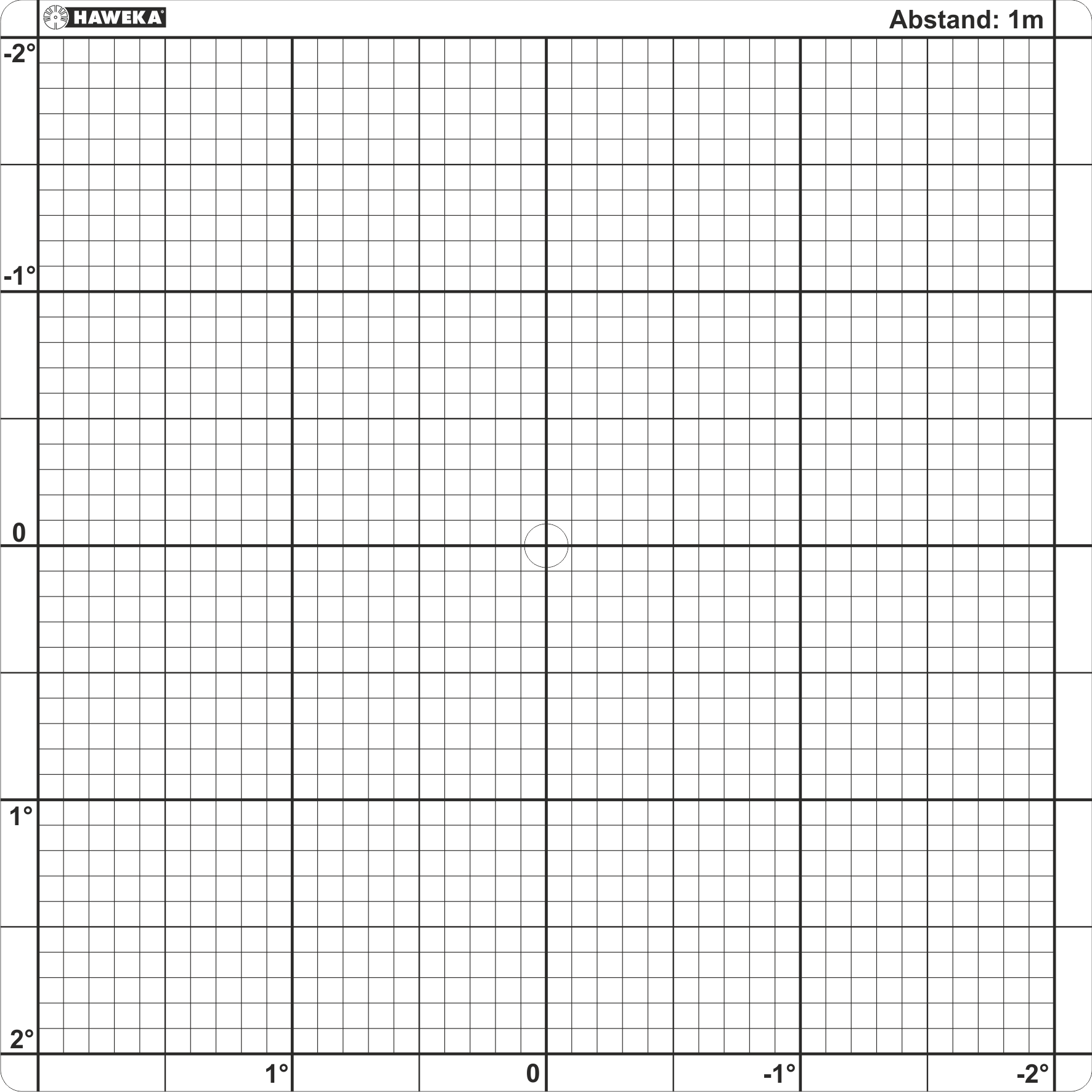 Ввод данных ACC в радарные датчики с эталонным зеркалом.messblatt-acc-laser-ru.docxПроизводитель автомобиля:Модель / тип:Номер шасси:Пробег в километрах:Номерной знак:Давление
в шинах:	спереди:	(Л) ___	(П) ___	[бар]	Сзади:	(Л) ___   ___	(П) ___   ___	[бар]Владелец транспортного средства:Давление
в шинах:	спереди:	(Л) ___	(П) ___	[бар]	Сзади:	(Л) ___   ___	(П) ___   ___	[бар]Горизонтальное отклонение
оси лазера [градусы]
Смещение азимута AZOF:Вертикальное отклонение
оси лазера [градусы]
Смещение возвышения ELOF: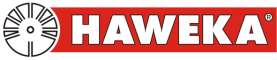 Вертикальное отклонение
оси лазера [градусы]
Смещение возвышения ELOF:Примечание:Примечание:Примечание:Механик:Механик:Дата: